Common Mode Summing Node Test ProcedureTest PreparationEnter Name, Date, and Board Serial Number. Indicate if the board has passed or failed the test. Required Test and Ancillary Equipment2 – Summing Node Board D1300788-v1 Tester1 – Tektronix AFG 3101 Signal Generator or equivalent1 – Tektronix TDS 210 Oscilloscope or equivalent1 – Fluke Multimeter or equivalent1 – HP 4395A Network analyzer (1Hz to 10MHz) or equivalent1 – Stanford Research Systems Signal Analyzer Model SR7851 – GPIB to Cat5 adapter1 – Cat5 cable1 – Laptop CPU using Windows operating system1 – Folder containing Test File Scripts2 – DC Power Supplies (Five Channels Required. Continuous Supply Voltages: +/- 24VDC, +/- 17VDC, and +5VDC)1 – 17VDC Power Cable1 – 24VDC Power Cable1 – 5VDC Power Cable (Banana Plug to Banana Plug Cable and Jumper)1 – custom cable adapting the DB9 Monitor port on the D0901781 front panel into three BNCs. (Refer to Common Mode Board: DAQ, Number D040180 Rev E, Sheet 17 of 17 for DB9 pinout detail)3 – BNC Female to Female Adapters (Barrels)1 – BNC Tee Connector3 – BNC Female to Double Stacking Banana Plugs1 – BNC Male to Mini Grabber Test Leads Cable2 – 50 ohm BNC terminations4 – BNC Male to BNC Male CablesTable of ContentsTest Preparation.............................................................................................................................	1	Required Test and Ancillary Equipment……………………………………………………….	1Important Notes………………………………………………………………………………….	3Tests Part 1……………………………………………………………………………………….	4Power Board Voltage ……………………………………………………………..............	4Power Supplies Test……………………………………………………………………….	4Oscillations………………………………………………………………………………...	5Check DC Bias……………………………………………………………………………	6Signal Gain………………………………………………………………………………...	7Crossbar Switches………………………………………………………………………	10Excitation …...………………………………………………………………………….	11Filter/Option……………………………………………………………………………	12EPICS Readbacks………………………………………………………………………..	12Tests Part 2………………..…………………………………………………………………….	13	Important Notes…….…………………………………………………………………	13	Power Board Noise…….………………………………………………………………...	13	Monitor Channel Filtering…….…………………………………………………………	14	Adjustment Channel Filtering…….……………………………………………………...	15	Distortion Measurement………………………………………………………………….15	Noise Spectra…………………………………………………………………………….	15	Basic Transfer Functions…………………………………………………………………	16	Transfer Functions of Boost Gain Stages………….…………………………………….	17	Transfer Functions of DAQ Channels…………..……………………………………….	18	Transfer Functions of Filters……………………………………………………………. 19Tests Part 3……………………………………………………………………………………..	18	High Frequency Transfer Function………..…………………………………………   20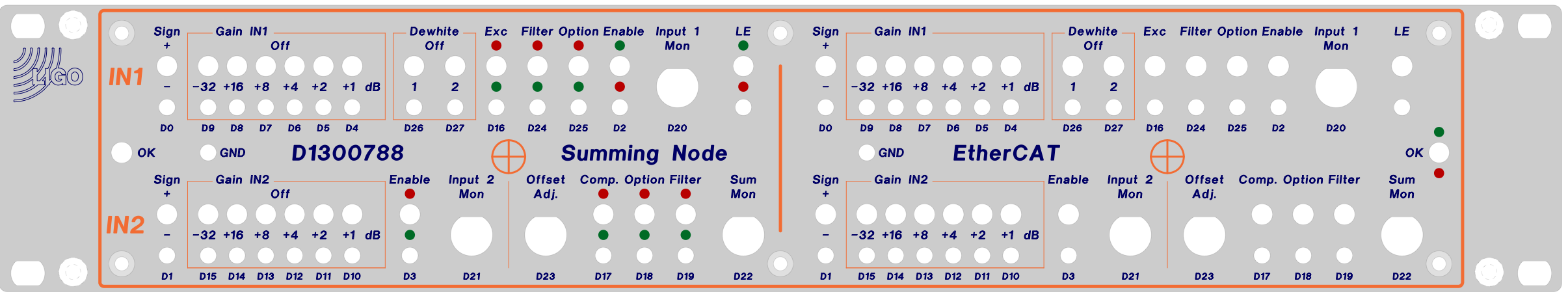 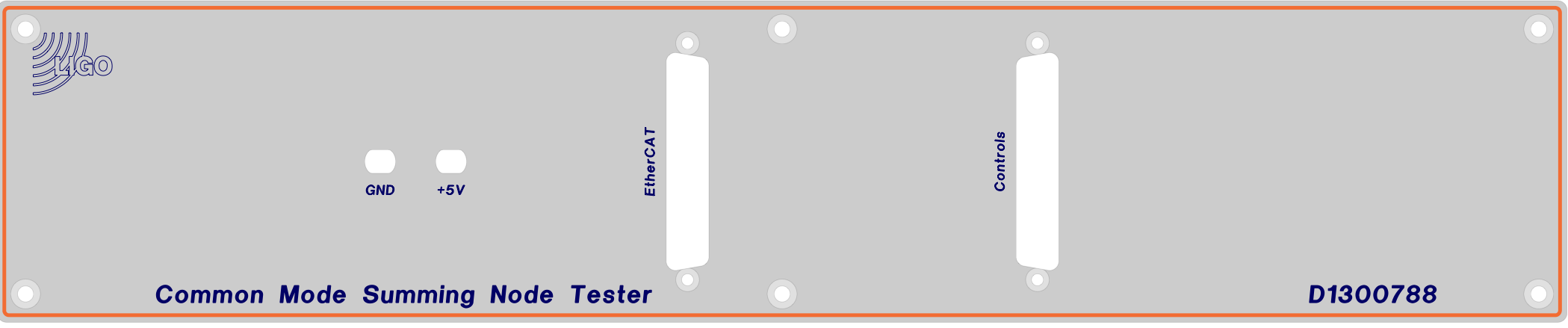 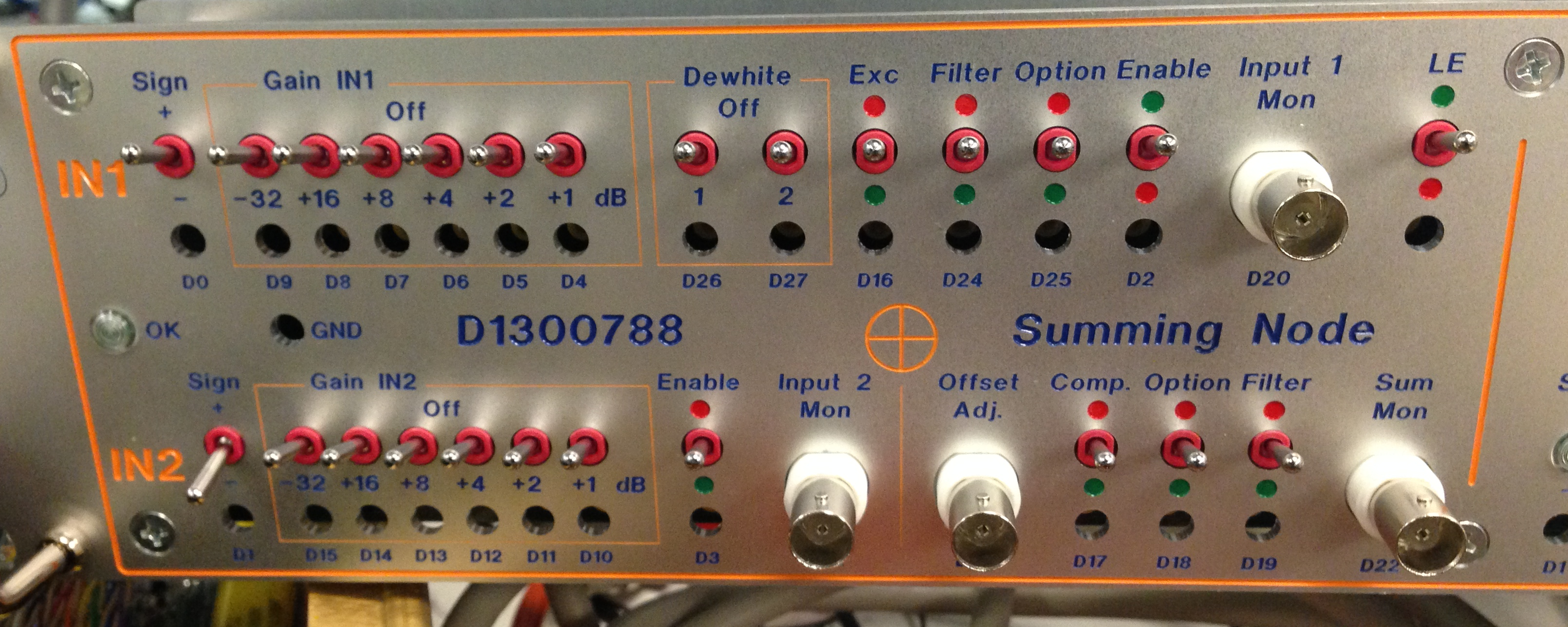 Picture 1 Front and Rear of Summing Node TesterTests Part 1.1) Power Board Voltage (Low Noise Power Circuit Board Assembly D0901846)Connect +/-17VDC and +/- 24VDC to the Common Mode Summing Node and +5VDC to the Summing Node Tester.Turn ON Power Supplies.On the Low Noise Power Circuit Board Assembly, Connect the positive multimeter test lead to the following test points and Connect the negative multimeter test lead to GRD. Record the observed voltages in the data boxes below. Turn Off Power Supplies.** Correct voltage indications are: TP14 ~3VDC and front panel OK light lit.2) Power SuppliesTurn OFF Power Supplies. Connect 50 pin Control cables 1 and 2 to corresponding Control Mode Servo Tester and Summing Node rear jacks. Picture 2 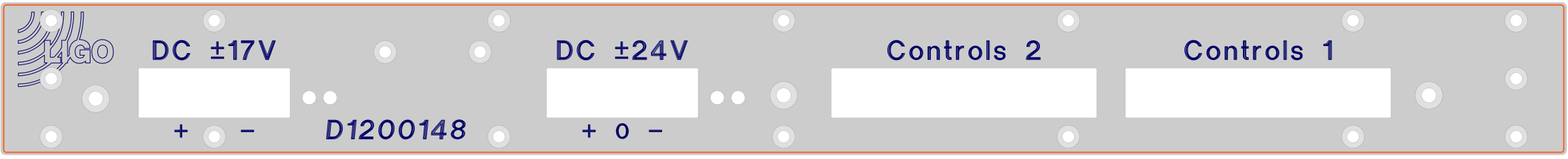 Rear of Common Mode Summing Node BoardTurn ON Power Supplies.  Check current draw from the ±17V power supply is between 0.3A and 0.6A. On the front panel of Power Supplies, Observe and Record the amperage displayed.3) OscillationsSet oscilloscope coupling to AC Coupling. Connect oscilloscope probe to the following outputs. Ensure no oscillating waveforms are observed. Use P2 pins 1+2 for I1MON P+N, pins 3+4 for I2MON P+N, pins 4+6 for SMON P+N.Connect controls output to tester.Place checkmark in corresponding box below each output.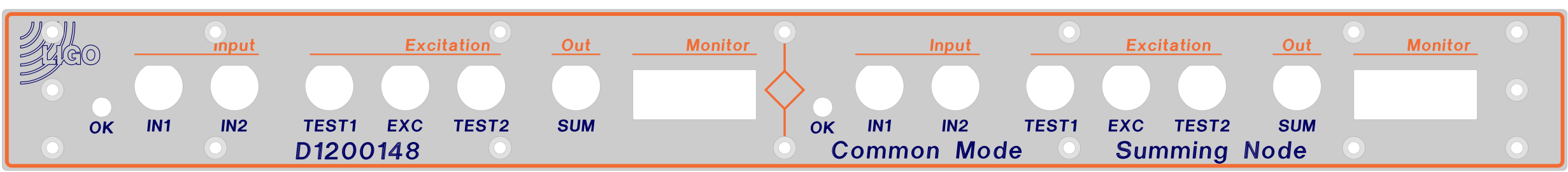  Picture 3Front of Common Mode Summing Node BoardRight Front Panel Outputs:Right Rear Panel Outputs:Left Front Panel Outputs:	Left Rear Panel Outputs:4) Check DC BiasCheck DC Bias at the outputs and monitors. Pass if around 0 VDCRight:Left:5) Signal Gain Gain slider IN1:Connect Input 1 Mon (or Test 1) to the oscilloscope.Connect Function Generator Output to Common Mode Summing node IN1 jack.Set Function Generator to frequency 10Hz, Sine wave, and an Amplitude of 1 Vpp.  Inject a 10Hz / 1Vpp Sine wave signal. Measure the voltage at 0dB (all switches in default position) and Record.Individually, Toggle each switch down (GND) and Record observed voltage.  After each voltage observation, Return the switch to default position.Continue to Toggle each switch, Record the observed voltage and Return each switch to default position.** Tolerance is + / - 1.059 V (+/-0.5dB).Right:Left:Gain slider IN2:Connect Input 2 Mon to an oscilloscope.Set Function Generator to frequency 100Hz, Sine wave and an Amplitude of 1 Vpp.   Connect Function Generator Output to Common Mode Summing Node IN2 jack.Inject a 100Hz / 1Vpp Sine wave signal into IN2.Measure the voltage at 0dB (all switches in default position) and Record.Toggle each switch individually Down (GND) and Record observed voltage.  Return the switch to default position.Continue to Toggle each switch, Record the observed voltage and Return each switch to default position.** Tolerance is + / - 1.059 V (+/-0.5dB).Right:Left:6) Crossbar switchesInject a 100Hz/1Vpp Sine wave to IN1. Individually, Toggle each Crossbar switches Down. Using an oscilloscope, Record the voltage states at each SUM Out. Voltage states are either ON or OFF.Inject a 100Hz/1Vpp Sine wave to IN2. Record the voltage states at each SUM Out 2 while toggling the switches Down. Voltages states are either ON or OFF.7) Excitation:Inject a 100Hz/1Vpp Sine wave to IN1. Measure and Record the voltage at TEST1 and TEST2.   ** Tolerance is +/-0.5dB.Right:Left:Inject a 100Hz/1Vpp Sine wave to EXC. Measure  and Record the voltage at TEST2 and Sum OUT while toggling the switches Down.  ** Tolerance is +/-0.5dB. Right:Left:8) Filter/OptionInject a 100Hz/1Vpp Sine wave to IN1. Measure and Record the voltage at SUM Out while toggling the switches Down. ** Tolerance is +/-0.5dB.Right:Left:Note: D18/D19 are mislabeled on tester.9) EPICS ReadbacksInject a 100Hz/1Vpp Sine wave to IN1 or IN2 and Record the observed voltage. Right:Left:Tests Part 2: SR785 Signal Analyzer TestsOn a Windows operating system laptop, Create and Save a file called TEST_DATA to C: drive. The path is C:\Test_DATA\. Save Test Scripts in TEST_DATA.  Connect an SR785 Signal Analyzer to the laptop with a GPIB to Cat5 adapter. From the DOS CMD window, Type cd.., Enter, Type cd.., Enter and Type cd SummingNode_TEST_DATA.  Type and Run 'setgpib.bat' and Enter the adapter's IP address (which should be labeled on the adapter). Reset the SR785's settings with 'resetSR785.bat'. If the SR785 resets when the script is run, the SR785 is properly connected to the PC.10) Power Board Noise (SR785PowerBoardNoise.bat)One pair of probes (MiniGrabbers) are required to check the noise levels at 140Hz on the low noise power board.In the DOS CMD window, Type SR785PowerBoardNoise.Read and Follow the On-Screen prompts for proper test equipment configuration and procedure.Record the collected On-Screen data in the boxes below.** Test values must be less than the values indicated in the table below.Note: TP11, TP12, TP13, TP6 indicate the noise performance of P15V, VREF, NREF, and N15V respectively, which are the voltages we are regulating. 11) Monitor Channel Filtering (SR785MonitorTFs.bat)In the DOS CMD window, Type SR785MonitorTFsRead and Follow the On-Screen prompts for proper test equipment configuration and procedure.Measure test transfer functions at 100Hz to 1Hz on IN1 to the indicated monitor channels on the tester and Record the data in the table below.** Tolerances for Lowpass filtering are +/-1dB and +/-5deg from nominal.Right:Left:Measure test transfer functions at 100Hz to 1Hz on IN2 to the indicated monitor channels on the tester and Record the data in the table below.Toggle D2 down (off), and Toggle D3 down (on). ** Tolerances for Lowpass filtering are +/-1dB and +/-5deg from nominal.Right:Left:Return all summing node tester switches to the default position.12) Adjustment Channel Filtering (SR785AdjustmentTFs.bat) **NOT Applicable, unless input is connected. Type SR785AdjustmentTFsTest the transfer functions at 10kHz to 1Hz on the indicated adjustment channels on the tester to Sum Out. Verify filtering of at least -60dB at 100Hz and Record level below in the box below.Right: Left:13) Distortion (SR785DistortionMeasurement.bat)Type SR785DistortionMeasurement.Inject a 1kHz/Vrms sine wave into IN1. Use a spectrum analyzer to measure the harmonic components at Sum Out. One the SR785, press Marker to display the THD level. Repeat the measurement for IN2 (Toggle D2, D3 down). Record the measurements in the boxes below. Return toggle switches to default position. 14) Noise Spectra (SR785NoiseMeasurements.bat)Type resetSR785 and Allow the SR785 to reset.  Type SR785NoiseMeasurementsTerminate IN1 and IN2 using 50 Ohm terminations. Measure the noise density at each SUM Out.  Record the values at 100Hz, 1kHz, and 10kHz in the table below. 15) Basic Transfer Functions (SR785BasicTFs.bat)Type SR785BasicTFsSweep the frequency from 100kHz down to 1Hz with 100mV source amplitude and Measure the transfer function from IN1 to SUM Out, and from IN2 to SUM Out for each side. Record the values at 10Hz, 100Hz, 1kHz, and 10kHz in the table below.   ** Tolerances must be within 1dB and 5deg of nominal.  Right:Toggle D2, D3 downEnsure Sign “-“ for IN2 (swapped sign relative to IN1)Return toggles switches to default positionsLeft:Toggle D2, D3 downEnsure Sign “-“ for IN2 (swapped sign relative to IN1)Return toggles switches to default positions.16) Transfer Functions of Boost Gain Stages (SR785BoostGainTFs.bat) Type SR785BoostGainTFs** Tolerances must be within 1dB and 5deg of nominal.Right:Left:17) Transfer Functions of DAQ Channels (SR785DAQTFs.bat)Type SR785DAQTFsMeasure the transfer function from SR785 CH1 A to Monitor jack (DAQ channels). Sweep the frequency from 10kHz down to 1Hz at 1mV source amplitude. Record the values at 1Hz and 10kHz in the table below. ** Tolerances must be within 1dB and 5deg of nominal.Note: If you only have one PCB, you will need a breakout board to attach to P2 (see D1200151 for pin breakdown). If you have two PCBs, attach right front panel P2, P3 to left front panel P4, P2.Right:Left:18) Transfer Functions Filters (SR78FilerTF.bat)Type SR785FilterTFMeasure the transfer function from EXC to SUM Out with the dewhitening filters enabled from 7mHz to 1kHz with a source amplitude of 1V. Confirm pole/zero at 1Hz/10Hz. Right:
Left:Measure the transfer function from IN1 to SUM Out with each filter on (D24, D18) from 1Hz to 100kHz with a source amplitude of 1V. Ensure unity gain.Right:Left:Tests Part 3: 4395A Network/Spectrum AnalyzerConnect the 4395A in a similar fashion to the SR785, with a GPIB to Cat5 adapter.19) High Frequency Transfer Function (AG4395AHighFreqTF.bat)Type AG4395AHighFreqTFUse a network analyzer to measure the transfer function from IN1/2 to Sum Out. Sweep the frequency from 10MHz down to 10kHz with –20dBm source. To remove cable delays first measure the transfer function against a BNC barrel and use as a reference.  Record the displayed values at 100kHz, 300kHz and 1MHz in the table below.  Nominal values are given. ** Tolerances are within 1dB and 5deg of nominal.Right:Left:Test Engineer:Board Serial Number:Date:Pass:IMPORTANT NOTES:  1. On the Summing Node Tester (D1300789-v1) front panel, all switches must be returned to default positions after each test and/or step, unless otherwise instructed.  2. The default position for most switches is UPThe switch default positions are shown in Picture 1 below.3. “Left” and “Right” indicate the PCB as viewed from the front of the Summing Node chassis.TP1TP2TP3TP4TP5TP6TP7TP8TP9TP10TP11TP12TP13+17V-17VGNDGND+5V-15V+24VGND-24VGND+15V+VREF-VREFPower supplyCurrent (A)Nominal (A)+24V0.02-24V0.02+17V.45-17V.45OutputsSUM OutTest 1Test 2Check BoxOutputsI1MONI2MONSMONCheck BoxOutputsD20
Input 1 MonD21
Input 2 MonD22
Sum MonCheck BoxOutputsSUM OutTest 1Test 2Check BoxOutputsI1MONI2MONSMONCheck BoxOutputsD20
Input 1 MonD21
Input 2 MonD22
Sum MonCheck BoxInput Mon 1 (D20)VDCPass/FailInput Mon 2 (D21)VDCPass/FailSum Mon (D22)VDCPass/FailSum OUTVDCPass/FailI1MON (P2)VDCPass/FailI2MON (P2)VDCPass/FailSMON (P2)VDCPass/FailInput Mon 1 (D20)VDCPass/FailInput Mon 2 (D21)VDCPass/FailSum Mon (D22)VDCPass/FailSum OUTVDCPass/FailI1MON (P2)VDCPass/FailI2MON (P2)VDCPass/FailSMON (P2)VDCPass/FailBinary input (Switch Setting)Measured VppNominal Vpp—(0dB)1D4 (1dB)1.12D5 (2dB)1.26D6 (4dB)1.59D7 (8dB)2.51D8 (16dB)6.31D7 & D8 (24dB)15.9D9 (-32dB)0.025D9 & D7 (-24dB)0.063D9 & D8 (-16dB)0.159D9 & D8 & D7 (-8dB)0.398Binary input (Switch Setting)Measured VppNominal Vpp—(0dB)1D4 (1dB)1.12D5 (2dB)1.26D6 (4dB)1.59D7 (8dB)2.51D8 (16dB)6.31D7 & D8 (24dB)15.9D9 (-32dB)0.025D9 & D7 (-24dB)0.063D9 & D8 (-16dB)0.159D9 & D8 & D7 (-8dB)0.398Binary Input (slider gain)Measured VppNominal Vpp— (0dB)1D10 (1dB)1.12D11 (2dB)1.26D12 (4dB)1.59D13 (8dB)2.51D14 (16dB)6.31D13 & D14 (24dB)15.9D15 (-32dB)0.025D15 & D13 (-24dB)0.063D15 & D14 (-16dB)0.159D15 & D14 & D13 (-8dB)0.398Binary Input (slider gain)Measured VppNominal Vpp— (0dB)1D10 (1dB)1.12D11 (2dB)1.26D12 (4dB)1.59D13 (8dB)2.51D14 (16dB)6.31D13 & D14 (24dB)15.9D15 (-32dB)0.025D15 & D13 (-24dB)0.063D15 & D14 (-16dB)0.159D15 & D14 & D13 (-8dB)0.398Binary inputSUM Out RightNominalSUM Out LeftNominalSwitches in Default PositionsOnOnD2 (input 1 disabled)OffOffD3 (input 2 enabled, input 1 disabled)OffOffBinary inputSUM Out RightNominalSUM Out LeftNominalSwitches in Default PositionsOffOffD2 (input 1 disabled)OffOffD3 (input 2 enabled, input 1 disabled)OnOnBinary inputTEST1Nominal VppTEST2Nominal VppSwitches in Default1.00-1.00Binary inputTEST1Nominal VppTEST2Nominal VppSwitches in Default1.00-1.00Binary inputTEST2Nominal VppSUM OutNominal VppDefaultOffOffD16 (exc enable)1.001.00D16 & D26 (DW1)0.100.10D16 & D27 (DW2)0.100.10D16 & D26, 27 (DW1, 2)0.010.01Binary inputTEST2Nominal VppSUM OutNominal VppDefaultOffOffD16 (exc enable)1.001.00D16 & D26 (DW1)0.100.10D16 & D27 (DW2)0.100.10D16 & D26, 27 (DW1, 2)0.010.01Binary inputSUM OutNominal Vpp—1.00D17 (SUM comp. enable)1.00D18 (SUM filter enable)1.00D19 (SUM option enable)0.00D24 (IN1 filter enable)1.00D25 (IN1 option enable)0.00Binary inputSUM OutNominal Vpp—1.00D17 (SUM comp. enable)1.00D18 (SUM filter enable)1.00D19 (SUM option enable)0.00D24 (IN1 filter enable)1.00D25 (IN1 option enable)0.00EPICS readback1HzNominal Vpp100HzNominal VppD20 (input mon 1)-1.000.080D21 (input mon 2)-1.000.080D22 (sum mon)-1.000.080EPICS readback1HzNominal Vpp100HzNominal VppD20 (input mon 1)-1.000.080D21 (input mon 2)-1.000.080D22 (sum mon)-1.000.080Important Notes:  1. Ensure all Summing Node Tester switches are in the default position.  2.  Closely Read and follow all On-Screen prompts.TP11< [nV/√Hz]TP12< [nV/√Hz]TP13< [nV/√Hz]TP6< [nV/√Hz]30203030Boost #@1HzNominal@10HzNominal@100HzNominalInput Mon 1 (D20)-0.1dB173deg-4.1dB129deg-22dB95degSum Mon (D22)-0.1dB173deg-4.1dB129deg-22dB95degBoost #@1HzNominal@10HzNominal@100HzNominalInput Mon 1 (D20)-0.1dB173deg-4.1dB129deg-22dB95degSum Mon (D22)-0.1dB173deg-4.1dB129deg-22dB95degBoost #@1HzNominal@10HzNominal@100HzNominalInput Mon 2 (D21)-0.1dB173deg-4.1dB129deg-22dB95degSum Mon (D22)-0.1dB173deg-4.1dB129deg-22dB95degBoost #@1HzNominal@10HzNominal@100HzNominalInput Mon 2 (D21)-0.1dB173deg-4.1dB129deg-22dB95degSum Mon (D22)-0.1dB173deg-4.1dB129deg-22dB95degDefaultDefaultINI LeftIN1 RightSUM OutIN2 Left	IN1 RightSUM OutTotal Harmonic Distortion (THD)<-70dB< -70dBFrequencySUM Out Left< [nV/√Hz]SUM Out Right< [nV/√Hz]100Hz40401kHz303010kHz3030SUM Out/IN1dBNom degNom 1Hz0.0dB 180deg 10Hz0.0dB 180deg 100Hz0.0dB 180deg 1kHz0.0dB 180deg 10kHz0.0dB 175deg SUM Out/IN2dBNom degNom 1Hz0.0dB 180deg 10Hz0.0dB 180deg 100Hz0.0dB 180deg 1kHz0.0dB 180deg 10kHz0.0dB 175deg SUM Out/IN1dBNom degNom 1Hz0.0dB 180deg 10Hz0.0dB 180deg 100Hz0.0dB 180deg 1kHz0.0dB 180deg 10kHz0.0dB 175deg SUM Out/IN2dBNom degNom 1Hz0.0dB 180deg 10Hz0.0dB 180deg 100Hz0.0dB 180deg 1kHz0.0dB 180deg 10kHz0.0dB 175deg Note: 1. Switch D9 must be Down (low) for all measurements.            2. All other switches are in default unless prompted otherwiseBoost #@10HzNom@100HzNom@1kHzNomCommon Comp. (D17)-32dB180deg-32dB180deg-32dB180degBoost #@10HzNom@100HzNom@1kHzNomCommon Comp. (D17)-32dB180deg-32dB180deg-32dB180degFrequency1HzNominal10kHzNominalI1MON5dB, 0deg46dB, 0degI2MON5dB, 0deg46dB, 0degSMON w/ IN15dB, -170deg46dB, -180degSMON w/ IN25dB, -170deg46dB, -180degFrequency1HzNominal10kHzNominalI1MON5dB, 0deg46dB, 0degI2MON5dB, 0deg46dB, 0degSMON w/ IN15dB, -170deg46dB, -180degSMON w/ IN25dB, -170deg46dB, -180degCheck boxCheck boxMeasured (dB)Nominal (dB)IN1 Filter (D24)0 dBPass/FailSum Filter (D18)0 dBPass/FailMeasured (dB)Nominal (dB)IN1 Filter (D24)0 dBPass/FailSum Filter (D18)0 dBPass/FailFrequencySUM Out/IN1 [dB]NominalSUM Out/IN1 [deg]Nominal100kHz-5dB170deg300kHz-5dB160deg1MHz-5dB130degFrequencySUM Out/IN2 [dB]NominalSUM Out/IN2 [deg]Nominal100kHz-5dB170deg300kHz-5dB160deg1MHz-5dB130degFrequencySUM Out/IN1 [dB]NominalSUM Out/IN1 [deg]Nominal100kHz-5dB170deg300kHz-5dB160deg1MHz-5dB130degFrequencySUM Out/IN2 [dB]NominalSUM Out/IN2 [deg]Nominal100kHz-5dB170deg300kHz-5dB160deg1MHz-5dB130deg